  Osnovna šola Notranjski odred Cerknica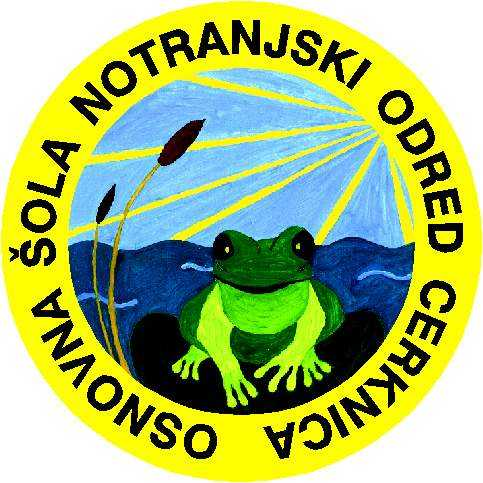   Cesta 4. maja 92  1380 Cerknica  e-pošta: os.no-cerknica@os-cerknica.si  tel:   01 / 70–50–520Številka: 900-1/2018/8ZAPISNIK 5. SEJE SVETA ŠOLE, KI JE BILA V TOREK 25.9.2018 OB 19.00 V ZBORNICI OSNOVNE ŠOLE NOTRANJSKI ODRED CERKNICAPrisotnost in odsotnost članov: Na seji so bili prisotni člani sveta šole: Bogdan Zevnik, Vlasta Kebe, Matjaž Čuček, Darko Suhadolnik, Vida Debevc, Ana Benič, Mojca Gornik, Viktor Meden, Martina Marc, Jelka Jernejčič. In Boštjan Kovač.Prisotnost ostalih vabljenih: Na seji so bili prisotni ravnateljica Bernarda Dolničar, pomočnici ravnateljice Ines Ožbolt in Maja Škrbec, vodji podružnic Berta Klun Mrak in Metka Polovič, ki je hkrati tudi predstavnica sindikata.DNEVNI RED:Ugotovitev sklepčnosti sveta šole in potrditev dnevnega reda.Določitev overovatelja, pregled sklepov zapisnika pretekle seje in korespondenčih sej sveta šole.Poročilo Letnega delovnega načrta za šolsko leto 2017/2018 ter pregled in potrditev Letnega delovnega načrta za šolsko leto 2018/2019.Analiza NPZ.Namestitev varnostnih kamer.Razno.Točka 1: Ugotovitev sklepčnosti sveta šole in potrditev dnevnega reda.Predsednik sveta šole Bogdan Zevnik je potrdil ugotovljeno sklepčnost sveta šole. Prisotnih je 11 članov.  Sklep 1/1-5/2018: Člani sveta šole so soglasno (z 11 glasovi za) potrdili dnevni red.Točka 2: Določitev overovatelja, pregled sklepov zapisnika pretekle seje.Boštjan Kovač je prebral sklepe pretekle seje.Matjaž Čuček je vprašal o realizaciji sklepov.Ravnateljica pove, da je bil v Begunjah realiziran nakup opreme dveh učilnic, v Grahovem pa obnova parketa desetih učilnic. Realizirana je bila nabava nove opreme v jedilnici v Cerknici in obnova elektro omaric v Cerknici. Računalniška oprema je bila nabavljena v skladu z razpisom (projekt traja do leta 2020). Nerealiziran je ostal predlog zamenjave nihajnih vrat v garderobah v Cerknici in garderobnih omaric. Predlog je še za nakup opreme učilnic in kabinetov v vrednosti približno 80.000 €. Planirana je tudiobnova parketa za 6 učilnic in dveh avel ter talnih oblog v avli v Cerknici. Glasbena učilnica, računalniška učilnica, učilnica za tehniko in tehnologijo ter učilnica za kemijo so potrebne temeljite obnove. Potrebno je tudi novo ozvočenje v Cerknici. V Grahovem je potrebna prenova zunanjih stopnic, v Begunjah vrata, podboji in zunanje stopnice.Člani sveta predlagajo, da se poda Občini predlog za leto 2019, da uredi vse kar se tiče načrtov in dokumentacije – obnova in nabava opreme. Ravnateljica pove, da za ostala gradbena dela Občina želi, da se najame izvajalca za popis oziroma podrobno oceno gradbenih del. Pomočnica ravnateljice Ines Ožbolt pove, da Cerkniška šola prostorsko poka po šivih. Šola ne more zagotoviti osnovne varnosti, ker nima pogojev. Mojca Gornik predlaga, da naslednje leto vrtec vrne učilnico v Grahovem. Občino je potrebno opozoriti v naprej, da planira za naslednje leto.Sklep 1/2-5/2018: Člani sveta šole so soglasno (z 11 glasovi za) potrdili zapisnik 4. seje sveta šole z dne 05.06.2018. Za overovatelja je določen Boštjan Kovač, ki je podpisal zapisnik pretekle seje.Sklep 2/2-5/2018: Člani sveta šole so soglasno (z 11 glasovi za) sprejeli sklep, da se Občino še enkrat opozori na nujna obnovitvena dela, ki so potrebna. Občini se je potrebno zahvaliti za financiranje dosedanjih obnovitvenih del in opozoriti na tista, ki so še nujno potrebna. Potrebno je narediti evidenco , kaj se je do sedaj naredilo. Točka 3: Poročilo Letnega delovnega načrta za šolsko leto 2017/2018 ter pregled in potrditev Letnega delovnega načrta za šolsko leto 2018/2019Ravnateljica predstavi poročilo Letnega delovnega načrta za preteklo šolsko leto. Izpostavi dosežke učencev na tekmovanjih, osvojitev zlatih priznanj na različnih področjih, mednarodnih tekmovanjih, zmago na udeležbi male sive celic, prva mesta na atletskih tekmovanjih. Opozorila je na kršitve na vzgojnem področju. Učenci ponarejajo podpise staršev, opravičila, prihaja do fizičnih ali verbalnih napadov na sošolce, laži, goljufije, neprimerni izrazi z zaposlenimi v šoli. Ledno delovni načrt za šolsko leto 2018/2019 je bil predstavljen na prvem roditeljskem sestanku in na svetu staršev. Naslednja redna seja sveta šole bo 21.2.2019, zaradi finančnega plana in poročila, ki ga je potrebno oddati do konca meseca februarja. Zadnja redna seja sveta šole v šolskem letu 2018/2019 je planirana 28.5.2019. Ravnateljica predlaga, da se na drugi seji sprejme sklep o postopku imenovanja ravnatelja. Celoten postopek imenovanja traja tri mesece.Vlasta Kebe predlaga, da se v Letni delovni načrt, pod temo Sodelovanje z okoljem, pri točki Območno združenje Rdečega Križa Cerknica, doda alinejo: »Predstavitev rdečega križa za učence od 1. do 5. razreda«.Sklep 1/3-5/2018: Člani sveta šole so se seznanili s poročilom Letnega delovnega načrta za preteklo šolsko leto in soglasno (z 11 glasovi za) potrdili dopolnitev Letnega delovnega načrta za šolsko leto 2018/2019, v katerem  se pod temo Sodelovanje z okoljem, pri točki Območno združenje Rdečega Križa Cerknica, doda alinejo: »Predstavitev rdečega križa za učence od 1. do 5. razreda«.Točka 4: Analiza NPZRavnateljica predstavi kako je potekalo Nacionalno preverjanje znanja 6. in 9. razredov v preteklem šol. letu ter predstavi analizo rezultatov. Sklep 1/4-5/2018: Člani sveta šole so se seznanili s potekom in analizo Nacionalnega preverjanja znanja v šolskem letu 2018/2019 in niso podali pripomb.Točka 5: Namestitev varnostih kamerRavnateljica pove, da so bile zaradi vandalizma v preteklosti že pobude za namestitev varnostnih kamer. V letošnjem šol. letu je bilo čez poletje precej vandalizma v okolici šole. Starši so na svetu staršev dali pobudo, da se na vseh treh šolah na vse vhode postavi varnostne kamere. V Cerknici so dali pobudo, da se postavi kamere ob vhodu v garderobe tudi z notranje strani. Sprejeli so sklep, da podajo soglasje k namestitvi varnostnih kamer na vse tri šole, v Cerknici pa tudi znotraj garderobe.Matjaž Čuček izpostavi, da je postavitev varnostnih kamer občutljivo področje glede zasebnosti. Potrebno bi bilo preučiti, kako se kamere lahko uporabljajo v skladu z varstvom osebnih podatkov (koliko časa se hranijo podatki, kje se lahko snema). Potrebno bi bilo pravilno izpeljati postavitev kamer in pridobiti pisno dovoljenje. Opozori, da je informacijski pooblaščenec pri tem zelo strikten. Smiselno bi bilo najprej poizkusiti z milejšimi sredstvi pred namestitvijo kamer. Bogdan Zevnik predlaga, da bi policija nekajkrat zaokrožila okoli šole, da se vandalizem razbije. Pozanimati bi se bilo potrebno tudi na ostalih šolah, kako funkcionira namestitev kamer. Maja Škrbec izpostavi, da se pojavlja tudi kraja v garderobah. Ravnateljica pove, da je namen namestite varnostnih kamer preprečitev vandalizma na zunanjih objektih. Matjaž Čuček poudari, da je potrebno pretehtati, kaj je dolgoročno dobro za šolo. Če bi bil nakup dražji od vandalizma, potem nakup in namestitev varnostnih kamer ne bi bila smiselna. Maja Škrbec predlaga namestitev lažnih lažnih kamer. Matjaž Čuček pove, da jih zakon ne omenja. Sklep 1/5-5/2018: Člani sveta šole (z 11 glasovi za) sprejeli sklep, da se nakup varnostnih kamer začasno odloži, predlog za namestitev kamer pa se da v ponovno preučitev s pridobitvijo ponudbe. Točka 6: RaznoMeta Polovič pove, da je podružnična šola »11. maj« Grahovo v letu 2018 pridobila donacijska sredstva iz Nizozemske v vrednosti 15.000. Kandidirali so z dvema projektoma, za ozvočenje in kulise ter za učila. Odobrena sta bila oba projekta (nova učila za biologijo, kemijo, naravoslovje in tehniko ter kulise ter ozvočenje). Seja se je zaključila ob 20.30Klara Škrbec							Bogdan Zevnik zapisnikar							predsednik sveta šoleoverovatelj